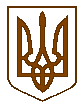 УКРАЇНААРЦИЗЬКА РАЙОННА ДЕРЖАВНА АДМІНІСТРАЦІЯОДЕСЬКОЇ  ОБЛАСТІВІДДІЛ  ОСВІТИ, МОЛОДІ ТА СПОРТУНАКАЗ09.01.2020 р.                           .          м. Арциз                                      № 07/ ОДПро результати підготовки  Цивільного захисту відділу освіти , молоді та спортуАрцизької  райдержадміністрації та об’єктів галузі освіти у  2019 році та основні завдання на 2020 рік           Підготовка Цивільного захисту у відділі освіти, молоді та спорту Арцизької райдержадміністрації та об’єктах  галузі освіти  у 2019 році велася  відповідно до наказу МОН України від 21.11.2016 № 1400 „Про затвердження Положення про функціональну підсистему навчання дітей дошкільного віку, учнів та студентів діям у надзвичайних ситуаціях (з питань безпеки життєдіяльності) єдиної державної системи цивільного захисту”, зареєстрований в Міністерстві юстиції України 14 грудня 2010 р. За № 1623/2975, наказу МНС від 07.09.2004 р. №44 „Методичні рекомендації щодо планування і порядку проведення евакуації населення (працівників) у разі виникнення НС техногенного, природного та воєнного характеру” Постанова КМУ від 22.07.2015 р. № 544 „Про затвердження типового плану запровадження та забезпечення заходів правового режиму воєнного стану в Україні або в окремих її місцевостях” і була спрямована на забезпечення її готовності до дій за призначенням при загрозі та виникненні надзвичайних ситуацій техногенного, природного та воєнного характеру, можливих терористичних проявів, організованого переведення системи на воєнний стан і стійкого управління галуззю під час виконання завдань цивільного захисту.             Протягом  2018-2019 навчального року в закладах освіти проведено комплексні навчання і об’єктові тренування; „Дні цивільного захисту” і „Тижні безпеки життєдіяльності” за участі в їх підготовці  місцевих структурних підрозділів з питань надзвичайних ситуацій.             Продовжується робота щодо удосконалення об'єктових систем зв'язку та оповіщення, передачі сигналів цивільного захисту та інформування особового складу з питань характеру надзвичайної ситуації і вжитих заходів. Напрямками удосконалення систем є забезпечення гучномовним зв'язком адміністративних приміщень та територій розташування закладів загальної середньої освіти. А також забезпечення радіотелефонним зв'язком диспетчерсько-чергових служб і формувань цивільного захисту.Активізувалася і стає нормою співпраця структурних підрозділів галузі з  місцевими органами з питань надзвичайних ситуацій та цивільного захисту населення. Вживаються заходи щодо забезпечення невоєнізованих формувань ЦЗ, об'єктів галузі засобами індивідуального захисту, приладами контролю тощо.      Основні заходи з підготовки цивільного захисту на 2019 рік відділу освіти, молоді та спорту   в основному виконані.Разом з тим, при наявності позитивних результатів роботи залишається ряд недоліків щодо організації  і ведення ЦЗ.Потрібно поширити і поновити навчально-матеріальну базу дисципліни   „Захист Вітчизни”.У більшості закладів освіти  системи зв'язку та оповіщення цивільного захисту обладнані застарілими засобами, а їх модернізація ведеться дуже повільними темпами.Погіршився стан існуючого фонду захисних споруд цивільного захисту, більшість яких потребують ремонту. Незадовільне становище у забезпеченні учасників освітнього процесу і працівників галузі засобами індивідуального захисту,  приладами радіаційної і хімічної розвідки та контролю. На виконання вимог законодавства, актів Президента України, Кабінету Міністрів України та організаційно – методичних рекомендацій МНС України,  МОН України, Департаменту освіти і науки з Цивільного захисту (ЦЗ), підтримання готовності органів управління і сил ЦЗ та структурних підрозділів Функціональної підсистеми „Освіта і наука України“ Єдиної державної системи (ЦЗ) України до дій за призначенням  в умовах надзвичайних ситуацій мирного часу та в особливий період, з метою закріплення та розвитку досягнутих позитивних результатів підготовки учнів та педагогічних  працівників закладів освіти до дій при  виникненні надзвичайних ситуаційНАКАЗУЮ:1. Головними завданнями відділу освіти, молоді та спорту і об’єктів галузі  освіти у  2020 році у сфері Цивільного захисту  вважати підтримання в готовності до сталого функціонування   місцевої підсистеми, проведення заходів щодо захисту учасників освітнього процесу при виникненні надзвичайних ситуацій техногенного, природного та воєнного характеру, можливих терористичних актів, організованого переведення її системи з мирного на воєнний стан.Основні зусилля у ході реалізації Головного завдання зосередити на:-  вдосконаленні та розвитку навчально-виховної, нормативно-правової та методичної бази щодо організації і ведення цивільного захисту  галузі, забезпечення захисту учасників освітнього процесу і працівників закладів освіти від ураження факторів надзвичайних ситуацій;- навчанні керівного складу та  підготовці сил, засобів, учасників освітнього процесу і працівників галузі до захисту та дій в умовах загрози та виникненні  можливих  надзвичайних  ситуацій техногенного,  природного, екологічного та воєнного характеру, терористичних проявів, воєнного та надзвичайного стану на основі законодавства у зазначеній сфері;  - подальшому розвитку інформаційного забезпечення та   впровадженні   сучасних технологій відповідно до заходів щодо розвитку Урядової  інформаційно-аналітичної системи з питань надзвичайних ситуацій, визначених Кабінетом Міністрів України.2. Начальникам Цивільного захисту об’єктів галузі освіти визначити такі завдання:2.1.   Поновити плани евакуації працівників і учасників освітнього процесу  у відповідності з місцевими умовами, розташування об’єкта, характеру вірогідних надзвичайних ситуацій та можливих факторів небезпеки.                                                                               До 1 лютого 2020 р.Підготовку учнів ЗЗСО району здійснювати за програмою „Захист Вітчизни, розділ „ЦО““ і програмою „Основи здоров’я“. Практичне закріплення знань та умінь, отриманих у ході вивчення даних програм відпрацювати в ході „Дня ЦЗ“ і Тижнів знань правил безпечної життєдіяльності.                                                                        Жовтень, квітень – травень 2020 р.Оновити в  закладах освіти району інформаційно-довідкові стенди  з питань БЖ та ЦЗ населення (куточки ЦЗ).                                                                       До 1 лютого 2020 р.2.4.  Проводити освітню роботу з дітьми дошкільного віку з питань безпеки життєдіяльності, яку  передбачено  програмою „Дитина“  (програма виховання дітей від 2 до 7 років).                                                                        Постійно Забезпечити належне функціонування систем оповіщення.                                                                                  До 1 лютого 2020 р.Провести перевірку стану готовності наявних захисних споруд ЦЗ до використання за призначенням.                                                                         До 15 лютого 2020 р.Здійснити проведення профілактичних, протипожежних, протиепідемічних   і санітарно – гігієнічних заходів.                                                                                  До 1 березня  2020 р.У період літніх канікул організувати проведення в пришкільних таборах відпочинку заходів агітаційного, навчального, спортивного характеру з ЦЗ та БЖ.                                                                          Під час проведення відпочинку2.9. Затвердити   План   дій в режимах повсякденної діяльності, підвищеної готовності, надзвичайної ситуації і надзвичайного стану закладів загальної середньої освіти на 2020 рік.                                                                      До 01.02. 2020 р.3.   Контроль за виконанням наказу залишаю за собою. Начальник ЦЗ, начальник відділу                                                         Оксана  СТОЯНОВА